Ce beau texte (acte 2-1) raconte la venue de L'Esprit Saint ( Le "Don" de Dieu aux hommes) sur les croyants rassemblés.Les croyants ont l'impression qu'un bruit venant du ciel remplit toute la maison.
Auparavant, les disciples "n'entendaient" pas, ils ne sentaient pas la Présence divine... Aujourd'hui, tout est tellement fort, tout est si beau, qu'ils ont l'impression que Dieu remplit tout, qu'Il s'entend de partout: Leur maison ( leur cœur) est inondé de sa présence.Les croyants ont l'impression qu'un vent violent se met à souffler.
On ne voit pas le vent, on ne peut le décrire, mais on voit ses effets, les traces qu'il laisse derrière son passage. On retiendra le "se met à" qui indique un commencement, une mise en route, un nouveau départ.
Avec les enfants, chercher les actions du vent dans la nature...
Quelques pistes: le vent soulève (une montgolfière, le sable sec, les feuilles d'automne,...); il pousse en avant, aide à avancer (le bateau sur la mer); il fait vivre les arbres (les feuilles bougent); il porte l'oiseau qui plane; il anime de la vie le feu qui dort; il déplace tout sur son passage.
La présence divine change tout, transforme tout! Elle anime l'humain d'une vie nouvelle, le pousse en avant, le transforme, lui donne la force de poursuivre le chemin, le soulève haut... bien plus haut que ce qu'il avait vu dans ses rêves les plus merveilleux..... ¤¤¤ Les croyants voient des flammes de feu qui se posent sur chacun d'eux.
Dans la nature, que fait une flamme de feu?
Quelques pistes: Le feu éclaire dans la nuit; il réchauffe ; il attire; il se propage, se transmet; on peut le "diviser" sans qu'il perde de sa beauté; il transforme les couleurs, les visages,... A partir d'un feu, on peut allumer des milliards d'autres feux.
La présence divine éclaire la vie d'une Autre Lumière. ¤¤¤ Ils se mirent à parler en d'autres langues et tous les comprenaient. 
La langue de Dieu , c'est la langue maternelle des hommes, c'est la langue de L'Amour, celle que tous cherchent, celle que tous espèrent...
La présence divine aide à dépasser toutes les différences: il n'y a plus ni homme, ni femme, ni blanc, ni noir, ni musulman, ni chrétien, ni bien portant, ni handicapé, ni chef, ni esclave,..., mais une humanité à aimer. La présence divine nous aide à aller là où l'on n'aurait jamais cru pouvoir aller; elle porte...Après la mort de Jésus, les disciples ont reçu une force immense, le Don de Dieu aux hommes, "L'Esprit Saint". 
Cette force les pousse vers les hommes, les remplit d'enthousiasme, de courage, d'amour, de lumière,... Désormais, ils n'ont plus peur!
Aujourd'hui encore, Dieu envoie Son Souffle en direction de la terre des hommes.
Le jour de la Pentecôte, nous fêtons ce "Don" de Dieu aux hommes... Aujourd'hui...¤¤¤ Les croyants du monde entier connaissent un très beau secret: nous ne sommes jamais seuls! Tout près de nous, au plus près de notre cœur habite une Présence D'Amour qui nous aide sur le chemin en nous envoyant son Esprit . Elle est...Comme une lumière qui éclaire notre cœur, notre intelligence.
Comme un feu très doux auprès duquel on aime se réunir.
Comme un souffle qui fait tout vivre en nous et autour de nous.
C'est la source de la Vie...Dieu est comme un Feu d'Amour qui ne demande qu'à se propager. Il nous envoie son Esprit, c'est à dire un peu de lui (comme une flamme, une "langue" de son Feu). A nous de ne pas laisser s'éteindre cette flamme.¤¤¤ Il y a forcément quelque chose que l'on peut demander à Dieu... ( Le vent de Dieu anime nos vies: il attire, il pousse en avant, il porte... Il donne la force de poursuivre le chemin. Le vent de Dieu comble nos manques: il nous aide sur le chemin de la paix, de la générosité, de l'amour, du pardon, du courage, de la persévérance,...). Avec nos idées, compléter les cheveux de la fillette: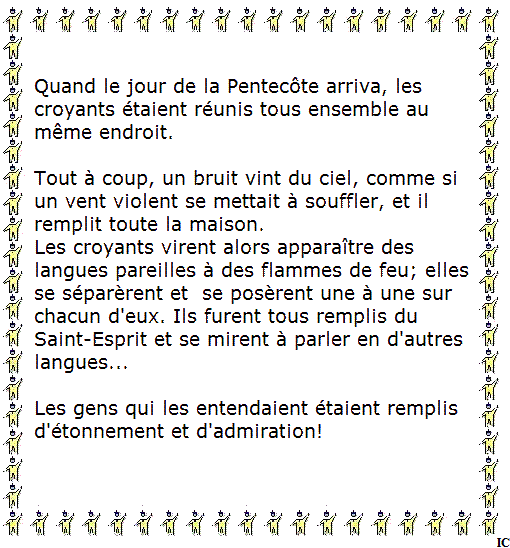 